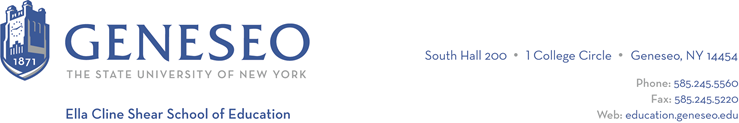 Hello,Below is the weekly newsletter from the Coordinator of Advisement, Certification, and Communication. You’ll find upcoming School of Education events, along with professional development and employment opportunities shared with the SOE Dean’s Office (we don’t vet any of these opportunities, we just post what’s shared with us). If you have any questions or would like to get in touch with the people or organizations offering opportunities, please don’t hesitate to ask. I’m happy to forward any information I have.Faculty Activities:Dr. Sharon Peck will be presenting at the US Play Coalition Conference in Bloomington Indiana April 16-18. Dr. Peck will be presenting on ways to provide culturally and linguistically responsive instruction through incorporating playful practices. Geneseo Event Highlights for Educators:Geneseo Springs into Service is Geneseo's day of service event that will take place on Saturday, April 13th from 10 AM - 2 PM. This event seeks to get Geneseo students volunteering as widely across Livingston County as possible on one day! Students may sign up here to be matched with a volunteer project taking place either on-campus, in the village of Geneseo, or in one of our neighboring towns. Student organizations and teams are encouraged to participate as a group!Save the Date! Korean American children's author Linda Sue Park is coming to Geneseo on May 1, 2024. Ms. Park will provide two presentations at Geneseo Elementary School, one for grades K-2, one for grades 3-5, at 10:40-11:10 a.m. and 1:15-2:05 p.m., respectively. SUNY Geneseo admin, faculty, staff, and students who would like to attend must pre-register by April 22, 2024. Registration is available online. Questions? Please contact Becky Leathersich at bleathersich@geneseo.edu. Linda Sue Park is the author of many books for young readers, including the 2002 Newbery Medal winner A Single Shard. Linda Sue is also the founder and curator of Allida Books, an imprint of HarperCollins. She serves on the advisory boards of We Need Diverse Books and the Rabbit hOle museum project, and created the kiBooka website, www.kibooka.com, to highlight children’s books created by the Korean diaspora.Professional Development Opportunities:VIA: Visually Impaired Advancement is  looking for students graduating with bachelor's degrees in education who want to pursue a Master's in Teaching for the Visually Impaired, Vision Rehabilitation Therapists, or O&M specialists.   The agency would be willing to fund these advanced degrees. Reach out to Chelsea for contact information (cobrien@geneseo.edu).Employment Opportunities:The Cordelia A. Greene Library in Castile, NY is looking to hire 2 individuals for the summer to help with their summer reading programs as well as general library day to day activities. This opportunity is especially great for college students who have the summer off and are looking to explore future career options, whether they're currently considering library work, education, event planning, or any type of community work. We're a very small library, so all employees really get to experience all aspects of the job. See the job posting below and attached flyer for more information.A family in Maceon, NY is looking for someone to help with Community Habilitation for their 20 year-old-son who is autistic, Caleb. Caleb is looking to become more involved in his local community and build skills for daily living. The position would be through People’s Inc. and pay would be $25 per hour plus mileage for any driving done for the position. For more information, please contact Chelsea (cobrien@geneseo.edu).New York City Public Schools - Thursday, May 9th, marks the peak season application deadline for those interested in teaching in New York City Public Schools (NYCPS) this fall. It's time for action— students should complete the Online New Teacher Application ASAP so they can begin their job search. Once a candidate's NYCPS application is submitted and is successfully reviewed, they are granted access to the New Teacher Finder (NTF). Upcoming Information Sessions:NYC Public Schools' Candidate Information Session - Click to registerWednesday, April 17, 5:30pm ETOpen to students and alumni who are certified or on track to be certified by September 2024 to learn about the benefits of teaching at NYCPS and the application processNYCPS Teacher Application Information Session for Current Student TeachersThursday, April 18, 5:00 PM ETOpen to current student teachers who are on track to be certified by September 2024 to learn about the benefits of teaching at NYCPS and the application process.Red Jacket Schools, part of the Manchester-Shortsville School District, has four anticipated openings posted on their website. They are looking for an elementary school teacher and a k-12 special education teacher.